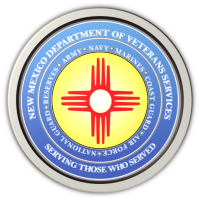 Michelle Lujan Grisham                                                                                                GovernorSonya L. Smith                                                                                                             Cabinet SecretaryFOR IMMEDIATE RELEASEContact: Ray SevaDVS Public Information Officerray.seva@state.nm.us(505) 362-6089 VA Begins Processing Disability Claims for Certain Conditions Related to Particulate MatterWASHINGTON — The U.S. Department of Veterans Affairs (VA) has begun processing disability claims for asthma, rhinitis and sinusitis on a presumptive basis based on presumed particulate matter exposures during military service in Southwest Asia and certain other areas — if these conditions manifested within 10 years of a qualifying period of military service.VA conducted the first iteration of a newly formed internal VA process to review scientific evidence to support rulemaking, resulting in the recommendation to consider creation of new presumptions of service connection for respiratory conditions based on VA’s evaluation of a National Academies of Science, Engineering and Medicine report and other evidence.The process concluded that particulate matter pollution is associated with chronic asthma, rhinitis and sinusitis for veterans who served in the Southwest Asia theater of operations beginning Aug. 2, 1990 to the present, or Afghanistan, Uzbekistan, Syria or Djibouti beginning Sept. 19, 2001 to the present. VA’s review also concluded that there was sufficient evidence to presume that these veterans have been exposed to particulate matter.“I announced my intent to initiate rulemaking on May 27 to consider adding respiratory conditions to the list of chronic disabilities,” said VA Secretary Denis McDonough. “Through this process I determined that the evidence provided was sufficient to establish presumptions of service connection for these three respiratory conditions. This is the right decision, and VA will continue to use a holistic approach in determining toxic exposure presumptives moving forward.”The Southwest Asia theater of operations refers to Iraq, Kuwait, Saudi Arabia, the neutral zone between Iraq and Saudi Arabia, Bahrain, Qatar, the United Arab Emirates, Oman, the Gulf of Aden, the Gulf of Oman, the Persian Gulf, the Arabian Sea, the Red Sea and the airspace above these locations.VA will conduct outreach to impacted Veterans and survivors to inform them about their eligibility and will provide information on how to apply. Veterans and survivors who believe they may be eligible for the newly established presumptive conditions are encouraged to apply. They should file a VA Form 21-526EZ if applying for the first time or a VA Form 20-0995 if they are reapplying for these conditions. For more information on the new presumptive conditions, visit our website at Airborne Hazards and Burn Pit Exposures - Public Health (va.gov). To apply for benefits, veterans and survivors may visit VA.gov or call toll-free at 800-827-1000.  Within the next week, you can view the interim final rule at www.regulations.gov.The New Mexico Department of Veterans ServicesThe New Mexico Department of Veterans Services (DVS) provides support and services to New Mexico’s 151,000 veterans and their families. DVS treats every veteran, regardless of their rank achieved during military service, with the respect and gratitude befitting someone who has served our country. We strive every day to live up to our agency’s official motto: Serving Those Who Served. For help here in New Mexico, contact us at (505) 383-2400 or nmdvs.info@state.nm.us to be put in touch with a DVS veterans service officer who can help you and your family.###